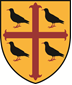 ST EDMUND HALLPOSTGRADUATE AWARDS 2019The College proposes, if candidates of sufficient merit present themselves, to make the following Postgraduate Awards to applicants currently studying, or being admitted in 2019, for research degrees (DPhil and MSc by research). As well as a completed application form, applicants are required to submit an academic CV, a copy of their transcript (a scanned copy is fine), and a brief description of their current/proposed research project (1-2 sides of A4). All applications must also be supported by two references, which can be submitted separately from the other application materials.All applications are judged on evidence of academic excellence. For the Pontigny award, please also supply a short description of how you plan to foster academic exchange between the MCR and SCR.Points to NotePlease indicate which award(s) you wish to apply for by ticking the box next to the relevant award.You do not need to send in multiple copies of your application if you are applying for more than one award.Successful candidates for these awards who are members of other Oxford colleges will be required to transfer to St Edmund Hall. Applicants should submit their completed application in PDF format via email to admissions@seh.ox.ac.uk by 5.00pm on Friday 18 January 2019.  Please also ensure that both references are sent to this email address by this date.PERSONAL DETAILSWILLIAM R. MILLER POSTGRADUATE AWARD – up to 3 awards to be made, each in the form of a rent-free College room (present value approximately £6,000 p.a.). The awards will be made for one academic year to students entering the first or second year of a research degree (DPhil or MRes) in 2019.EMDEN-DOCTOROW POSTGRADUATE AWARD – 1 award to be made, to the value of £5,000 is awarded to a student entering the first or second year of a DPhil in the Social Sciences in 2019. The award will be given for one year.MCR 50TH ANNIVERSARY GRADUATE SCHOLARSHIP  – up to 2 awards to be made, to the value of £5,000 p.a. The award will be made for three years to a DPhil student from any academic discipline entering their first year in 2019.E.P.A. CEPHALOSPORIN SCHOLARSHIP – 1 award to be made, to the value of approximately £3,500 p.a.  The award will be made for three or four years to a DPhil student conducting research which is in the medical, biological or chemical sciences and falls within the interests of the E.P.A. Cephalosporin Fund. 
PONTIGNY SCHOLARSHIP – 2 awards to be made, to the value of £3,000 p.a. to be awarded to students studying towards a research degree (DPhil or MRes) in 2019.  Pontigny Scholars will be encouraged to take a leading role in fostering academic exchange between the MCR and SCR. If you wish to be considered for this award, you must also submit a short description of how plan to foster academic exchange between the MCR and SCR. This award may be renewed on a competitive basis in future years at the discretion of the College. If you wish to apply to renew you are required to reapply in the usual manner, making sure to include evidence of efforts to foster links between the MCR and the SCR.
FULL NAME	Title:	Title:	Title:	Title:	Title:ADDRESS FOR CORRESPONDENCEPhone:E-mail:Phone:E-mail:Phone:E-mail:Phone:E-mail:Phone:E-mail:PERMANENT ADDRESS(if different from above)Phone:Phone:Phone:Phone:Phone:DATE OF BIRTH(day/month/year)NATIONALITYMALE  /  FEMALEMARRIED  /  SINGLE HIGHER EDUCATION HIGHER EDUCATION HIGHER EDUCATION HIGHER EDUCATION HIGHER EDUCATION HIGHER EDUCATIONInstitution attended (if currently studying at Oxford University please include the name of your College)FromToQualifications obtained including class or grade(if not qualified give details of course).  If currently studying at an Oxford college please specify your year of study, e.g. year 1 or year 2.Qualifications obtained including class or grade(if not qualified give details of course).  If currently studying at an Oxford college please specify your year of study, e.g. year 1 or year 2.Qualifications obtained including class or grade(if not qualified give details of course).  If currently studying at an Oxford college please specify your year of study, e.g. year 1 or year 2.PROPOSED COURSEDEPARTMENT OR FACULTYin which you are/will be workingQUALIFICATION TO BE ACHIEVEDe.g.  MSc Res, D.Phil.AREA OF PROPOSED RESEARCH If you are not already studying for a postgraduate degree in Oxford but plan to do so from October 2019, have you applied to the university?YES  /  NOAre you currently awaiting the outcome of your application?YES  /  NON.B.       The successful candidate must be registered or HAVE APPLIED FOR a postgraduate degree AT THE UNIVERSITY OF OXFORD.  If you have made an application but do not yet know the outcome, please notify the ADMISSIONS OFFICER as soon as you do.PLEASE GIVE DETAILS OF YOUR CURRENT AND PROPOSED FUNDING ARRANGEMENTS given that the awards do not cover the full cost of course fees and living expensesPlease indicate whether this funding has been applied to or is firmly securedREFERENCESNAMES AND EMAIL ADDRESSES OF TWO REFEREES (candidates should ask their referees to fill in the reference forms and return them to admissions@seh.ox.ac.uk  by 5.00pm on Friday 18 January 2019)NAMES AND EMAIL ADDRESSES OF TWO REFEREES (candidates should ask their referees to fill in the reference forms and return them to admissions@seh.ox.ac.uk  by 5.00pm on Friday 18 January 2019)FURTHER INFORMATIONFURTHER INFORMATION1.  Please attach an academic CV, a copy of your transcript and a brief description of your current/proposed research project (1-2 sides of A4).2.  If there is any other information which you would like us to consider, please write on a separate sheet and attach it to this form.1.  Please attach an academic CV, a copy of your transcript and a brief description of your current/proposed research project (1-2 sides of A4).2.  If there is any other information which you would like us to consider, please write on a separate sheet and attach it to this form.1.  Please attach an academic CV, a copy of your transcript and a brief description of your current/proposed research project (1-2 sides of A4).2.  If there is any other information which you would like us to consider, please write on a separate sheet and attach it to this form.1.  Please attach an academic CV, a copy of your transcript and a brief description of your current/proposed research project (1-2 sides of A4).2.  If there is any other information which you would like us to consider, please write on a separate sheet and attach it to this form.1.  Please attach an academic CV, a copy of your transcript and a brief description of your current/proposed research project (1-2 sides of A4).2.  If there is any other information which you would like us to consider, please write on a separate sheet and attach it to this form.Applicant’s SignatureApplicant’s SignatureApplicant’s SignatureDateDate